Expert Guide	Expert Guide	Expert Guide	Expert Guide	AQA English LanguageAQA English LanguageAQA English LanguageAQA English LanguageAQA English LanguagePaper 2 Section APaper 2 Section APaper 2 Section AWriters’ viewpoints and perspectivesWriters’ viewpoints and perspectivesWriters’ viewpoints and perspectivesWriters’ viewpoints and perspectivesWriters’ viewpoints and perspectivesWriters’ viewpoints and perspectivesText: Unseen Non-Fiction including pre 20thC textText: Unseen Non-Fiction including pre 20thC textText: Unseen Non-Fiction including pre 20thC textText: Unseen Non-Fiction including pre 20thC textText: Unseen Non-Fiction including pre 20thC textText: Unseen Non-Fiction including pre 20thC textWeighting: 25% (Sec A)Weighting: 25% (Sec A)Weighting: 25% (Sec A)The questions:The questions:The questions:The questions:The questions:The questions:The questions:The questions:The questions:Q1: Read again the first part of source A, lines * to *. Shade the boxes of the ones that you think are true. (Identify and interpret explicit and implicit information and ideas.)Q1: Read again the first part of source A, lines * to *. Shade the boxes of the ones that you think are true. (Identify and interpret explicit and implicit information and ideas.)Q1: Read again the first part of source A, lines * to *. Shade the boxes of the ones that you think are true. (Identify and interpret explicit and implicit information and ideas.)Q1: Read again the first part of source A, lines * to *. Shade the boxes of the ones that you think are true. (Identify and interpret explicit and implicit information and ideas.)Q1: Read again the first part of source A, lines * to *. Shade the boxes of the ones that you think are true. (Identify and interpret explicit and implicit information and ideas.)Q1: Read again the first part of source A, lines * to *. Shade the boxes of the ones that you think are true. (Identify and interpret explicit and implicit information and ideas.)Q1: Read again the first part of source A, lines * to *. Shade the boxes of the ones that you think are true. (Identify and interpret explicit and implicit information and ideas.)Marks: 4Marks: 4Q2: You need to refer to source A and source B for this question. Use details from both sources to write a summary of the differences.Q2: You need to refer to source A and source B for this question. Use details from both sources to write a summary of the differences.Q2: You need to refer to source A and source B for this question. Use details from both sources to write a summary of the differences.Q2: You need to refer to source A and source B for this question. Use details from both sources to write a summary of the differences.Q2: You need to refer to source A and source B for this question. Use details from both sources to write a summary of the differences.Q2: You need to refer to source A and source B for this question. Use details from both sources to write a summary of the differences.Q2: You need to refer to source A and source B for this question. Use details from both sources to write a summary of the differences.Marks: 8Marks: 8Q3: You now need to refer only to source B, (from line ** to line **). How does the writer use language to …?Q3: You now need to refer only to source B, (from line ** to line **). How does the writer use language to …?Q3: You now need to refer only to source B, (from line ** to line **). How does the writer use language to …?Q3: You now need to refer only to source B, (from line ** to line **). How does the writer use language to …?Q3: You now need to refer only to source B, (from line ** to line **). How does the writer use language to …?Q3: You now need to refer only to source B, (from line ** to line **). How does the writer use language to …?Q3: You now need to refer only to source B, (from line ** to line **). How does the writer use language to …?Marks: 12Marks: 12Q4: For this question, you need to refer to the whole of source A together with the whole of source B. Compare how the writers have conveyed their different views and experiences of ... In your answer, you could: • compare their different views and experiences • compare the methods they use to convey those views and experiences • support your ideas with quotations from both texts. Q4: For this question, you need to refer to the whole of source A together with the whole of source B. Compare how the writers have conveyed their different views and experiences of ... In your answer, you could: • compare their different views and experiences • compare the methods they use to convey those views and experiences • support your ideas with quotations from both texts. Q4: For this question, you need to refer to the whole of source A together with the whole of source B. Compare how the writers have conveyed their different views and experiences of ... In your answer, you could: • compare their different views and experiences • compare the methods they use to convey those views and experiences • support your ideas with quotations from both texts. Q4: For this question, you need to refer to the whole of source A together with the whole of source B. Compare how the writers have conveyed their different views and experiences of ... In your answer, you could: • compare their different views and experiences • compare the methods they use to convey those views and experiences • support your ideas with quotations from both texts. Q4: For this question, you need to refer to the whole of source A together with the whole of source B. Compare how the writers have conveyed their different views and experiences of ... In your answer, you could: • compare their different views and experiences • compare the methods they use to convey those views and experiences • support your ideas with quotations from both texts. Q4: For this question, you need to refer to the whole of source A together with the whole of source B. Compare how the writers have conveyed their different views and experiences of ... In your answer, you could: • compare their different views and experiences • compare the methods they use to convey those views and experiences • support your ideas with quotations from both texts. Q4: For this question, you need to refer to the whole of source A together with the whole of source B. Compare how the writers have conveyed their different views and experiences of ... In your answer, you could: • compare their different views and experiences • compare the methods they use to convey those views and experiences • support your ideas with quotations from both texts. Marks: 16Marks: 16Skills: Skills: Skills: Skills: Skills: Skills: Skills: Skills: Skills: Critical reading and comprehension: identifying and interpreting themes, ideas and information in a range of literature and other high-quality writing; reading in different ways for different purposes, and comparing and evaluating the usefulness, relevance and presentation of content for these purposes; drawing inferences and justifying these with evidence; supporting a point of view by referring to evidence within the text; identifying bias and misuse of evidence, including distinguishing between statements that are supported by evidence and those that are not; reflecting critically and evaluatively on text, using the context of the text and drawing on knowledge and skills gained from wider reading; recognising the possibility of different responses to a text.Critical reading and comprehension: identifying and interpreting themes, ideas and information in a range of literature and other high-quality writing; reading in different ways for different purposes, and comparing and evaluating the usefulness, relevance and presentation of content for these purposes; drawing inferences and justifying these with evidence; supporting a point of view by referring to evidence within the text; identifying bias and misuse of evidence, including distinguishing between statements that are supported by evidence and those that are not; reflecting critically and evaluatively on text, using the context of the text and drawing on knowledge and skills gained from wider reading; recognising the possibility of different responses to a text.Critical reading and comprehension: identifying and interpreting themes, ideas and information in a range of literature and other high-quality writing; reading in different ways for different purposes, and comparing and evaluating the usefulness, relevance and presentation of content for these purposes; drawing inferences and justifying these with evidence; supporting a point of view by referring to evidence within the text; identifying bias and misuse of evidence, including distinguishing between statements that are supported by evidence and those that are not; reflecting critically and evaluatively on text, using the context of the text and drawing on knowledge and skills gained from wider reading; recognising the possibility of different responses to a text.Critical reading and comprehension: identifying and interpreting themes, ideas and information in a range of literature and other high-quality writing; reading in different ways for different purposes, and comparing and evaluating the usefulness, relevance and presentation of content for these purposes; drawing inferences and justifying these with evidence; supporting a point of view by referring to evidence within the text; identifying bias and misuse of evidence, including distinguishing between statements that are supported by evidence and those that are not; reflecting critically and evaluatively on text, using the context of the text and drawing on knowledge and skills gained from wider reading; recognising the possibility of different responses to a text.Critical reading and comprehension: identifying and interpreting themes, ideas and information in a range of literature and other high-quality writing; reading in different ways for different purposes, and comparing and evaluating the usefulness, relevance and presentation of content for these purposes; drawing inferences and justifying these with evidence; supporting a point of view by referring to evidence within the text; identifying bias and misuse of evidence, including distinguishing between statements that are supported by evidence and those that are not; reflecting critically and evaluatively on text, using the context of the text and drawing on knowledge and skills gained from wider reading; recognising the possibility of different responses to a text.Critical reading and comprehension: identifying and interpreting themes, ideas and information in a range of literature and other high-quality writing; reading in different ways for different purposes, and comparing and evaluating the usefulness, relevance and presentation of content for these purposes; drawing inferences and justifying these with evidence; supporting a point of view by referring to evidence within the text; identifying bias and misuse of evidence, including distinguishing between statements that are supported by evidence and those that are not; reflecting critically and evaluatively on text, using the context of the text and drawing on knowledge and skills gained from wider reading; recognising the possibility of different responses to a text.Critical reading and comprehension: identifying and interpreting themes, ideas and information in a range of literature and other high-quality writing; reading in different ways for different purposes, and comparing and evaluating the usefulness, relevance and presentation of content for these purposes; drawing inferences and justifying these with evidence; supporting a point of view by referring to evidence within the text; identifying bias and misuse of evidence, including distinguishing between statements that are supported by evidence and those that are not; reflecting critically and evaluatively on text, using the context of the text and drawing on knowledge and skills gained from wider reading; recognising the possibility of different responses to a text.Critical reading and comprehension: identifying and interpreting themes, ideas and information in a range of literature and other high-quality writing; reading in different ways for different purposes, and comparing and evaluating the usefulness, relevance and presentation of content for these purposes; drawing inferences and justifying these with evidence; supporting a point of view by referring to evidence within the text; identifying bias and misuse of evidence, including distinguishing between statements that are supported by evidence and those that are not; reflecting critically and evaluatively on text, using the context of the text and drawing on knowledge and skills gained from wider reading; recognising the possibility of different responses to a text.Critical reading and comprehension: identifying and interpreting themes, ideas and information in a range of literature and other high-quality writing; reading in different ways for different purposes, and comparing and evaluating the usefulness, relevance and presentation of content for these purposes; drawing inferences and justifying these with evidence; supporting a point of view by referring to evidence within the text; identifying bias and misuse of evidence, including distinguishing between statements that are supported by evidence and those that are not; reflecting critically and evaluatively on text, using the context of the text and drawing on knowledge and skills gained from wider reading; recognising the possibility of different responses to a text.Summary and synthesis: identifying the main theme or themes; summarising ideas and information from a single text; synthesising from more than one text.Summary and synthesis: identifying the main theme or themes; summarising ideas and information from a single text; synthesising from more than one text.Summary and synthesis: identifying the main theme or themes; summarising ideas and information from a single text; synthesising from more than one text.Summary and synthesis: identifying the main theme or themes; summarising ideas and information from a single text; synthesising from more than one text.Summary and synthesis: identifying the main theme or themes; summarising ideas and information from a single text; synthesising from more than one text.Summary and synthesis: identifying the main theme or themes; summarising ideas and information from a single text; synthesising from more than one text.Summary and synthesis: identifying the main theme or themes; summarising ideas and information from a single text; synthesising from more than one text.Summary and synthesis: identifying the main theme or themes; summarising ideas and information from a single text; synthesising from more than one text.Summary and synthesis: identifying the main theme or themes; summarising ideas and information from a single text; synthesising from more than one text.Evaluation of a writer’s choice of vocabulary, form, grammatical and structural features: explaining and illustrating how vocabulary and grammar contribute to effectiveness and impact, using linguistic and literary terminology accurately to do so and paying attention to detail; analysing and evaluating how form and structure contribute to the effectiveness and impact of a text.Evaluation of a writer’s choice of vocabulary, form, grammatical and structural features: explaining and illustrating how vocabulary and grammar contribute to effectiveness and impact, using linguistic and literary terminology accurately to do so and paying attention to detail; analysing and evaluating how form and structure contribute to the effectiveness and impact of a text.Evaluation of a writer’s choice of vocabulary, form, grammatical and structural features: explaining and illustrating how vocabulary and grammar contribute to effectiveness and impact, using linguistic and literary terminology accurately to do so and paying attention to detail; analysing and evaluating how form and structure contribute to the effectiveness and impact of a text.Evaluation of a writer’s choice of vocabulary, form, grammatical and structural features: explaining and illustrating how vocabulary and grammar contribute to effectiveness and impact, using linguistic and literary terminology accurately to do so and paying attention to detail; analysing and evaluating how form and structure contribute to the effectiveness and impact of a text.Evaluation of a writer’s choice of vocabulary, form, grammatical and structural features: explaining and illustrating how vocabulary and grammar contribute to effectiveness and impact, using linguistic and literary terminology accurately to do so and paying attention to detail; analysing and evaluating how form and structure contribute to the effectiveness and impact of a text.Evaluation of a writer’s choice of vocabulary, form, grammatical and structural features: explaining and illustrating how vocabulary and grammar contribute to effectiveness and impact, using linguistic and literary terminology accurately to do so and paying attention to detail; analysing and evaluating how form and structure contribute to the effectiveness and impact of a text.Evaluation of a writer’s choice of vocabulary, form, grammatical and structural features: explaining and illustrating how vocabulary and grammar contribute to effectiveness and impact, using linguistic and literary terminology accurately to do so and paying attention to detail; analysing and evaluating how form and structure contribute to the effectiveness and impact of a text.Evaluation of a writer’s choice of vocabulary, form, grammatical and structural features: explaining and illustrating how vocabulary and grammar contribute to effectiveness and impact, using linguistic and literary terminology accurately to do so and paying attention to detail; analysing and evaluating how form and structure contribute to the effectiveness and impact of a text.Evaluation of a writer’s choice of vocabulary, form, grammatical and structural features: explaining and illustrating how vocabulary and grammar contribute to effectiveness and impact, using linguistic and literary terminology accurately to do so and paying attention to detail; analysing and evaluating how form and structure contribute to the effectiveness and impact of a text.Comparing texts: comparing two or more texts critically with respect to the above.Comparing texts: comparing two or more texts critically with respect to the above.Comparing texts: comparing two or more texts critically with respect to the above.Comparing texts: comparing two or more texts critically with respect to the above.Comparing texts: comparing two or more texts critically with respect to the above.Comparing texts: comparing two or more texts critically with respect to the above.Comparing texts: comparing two or more texts critically with respect to the above.Comparing texts: comparing two or more texts critically with respect to the above.Comparing texts: comparing two or more texts critically with respect to the above.Assessment Objectives:Assessment Objectives:Assessment Objectives:Assessment Objectives:Assessment Objectives:Questions:Questions:Questions:Questions:AO1Identify and interpret explicit and implicit information and ideas. Select and synthesise evidence from different texts. Identify and interpret explicit and implicit information and ideas. Select and synthesise evidence from different texts. Identify and interpret explicit and implicit information and ideas. Select and synthesise evidence from different texts. Identify and interpret explicit and implicit information and ideas. Select and synthesise evidence from different texts. Identify and interpret explicit and implicit information and ideas. Select and synthesise evidence from different texts. Identify and interpret explicit and implicit information and ideas. Select and synthesise evidence from different texts. Identify and interpret explicit and implicit information and ideas. Select and synthesise evidence from different texts. 1, 2AO2Explain, comment on and analyse how writers use language and structure to achieve effects and influence readers, using relevant subject terminology to support their views.Explain, comment on and analyse how writers use language and structure to achieve effects and influence readers, using relevant subject terminology to support their views.Explain, comment on and analyse how writers use language and structure to achieve effects and influence readers, using relevant subject terminology to support their views.Explain, comment on and analyse how writers use language and structure to achieve effects and influence readers, using relevant subject terminology to support their views.Explain, comment on and analyse how writers use language and structure to achieve effects and influence readers, using relevant subject terminology to support their views.Explain, comment on and analyse how writers use language and structure to achieve effects and influence readers, using relevant subject terminology to support their views.Explain, comment on and analyse how writers use language and structure to achieve effects and influence readers, using relevant subject terminology to support their views.3AO3Compare writers’ ideas and perspectives, as well as how these are conveyed, across two or more texts. Compare writers’ ideas and perspectives, as well as how these are conveyed, across two or more texts. Compare writers’ ideas and perspectives, as well as how these are conveyed, across two or more texts. Compare writers’ ideas and perspectives, as well as how these are conveyed, across two or more texts. Compare writers’ ideas and perspectives, as well as how these are conveyed, across two or more texts. Compare writers’ ideas and perspectives, as well as how these are conveyed, across two or more texts. Compare writers’ ideas and perspectives, as well as how these are conveyed, across two or more texts. 4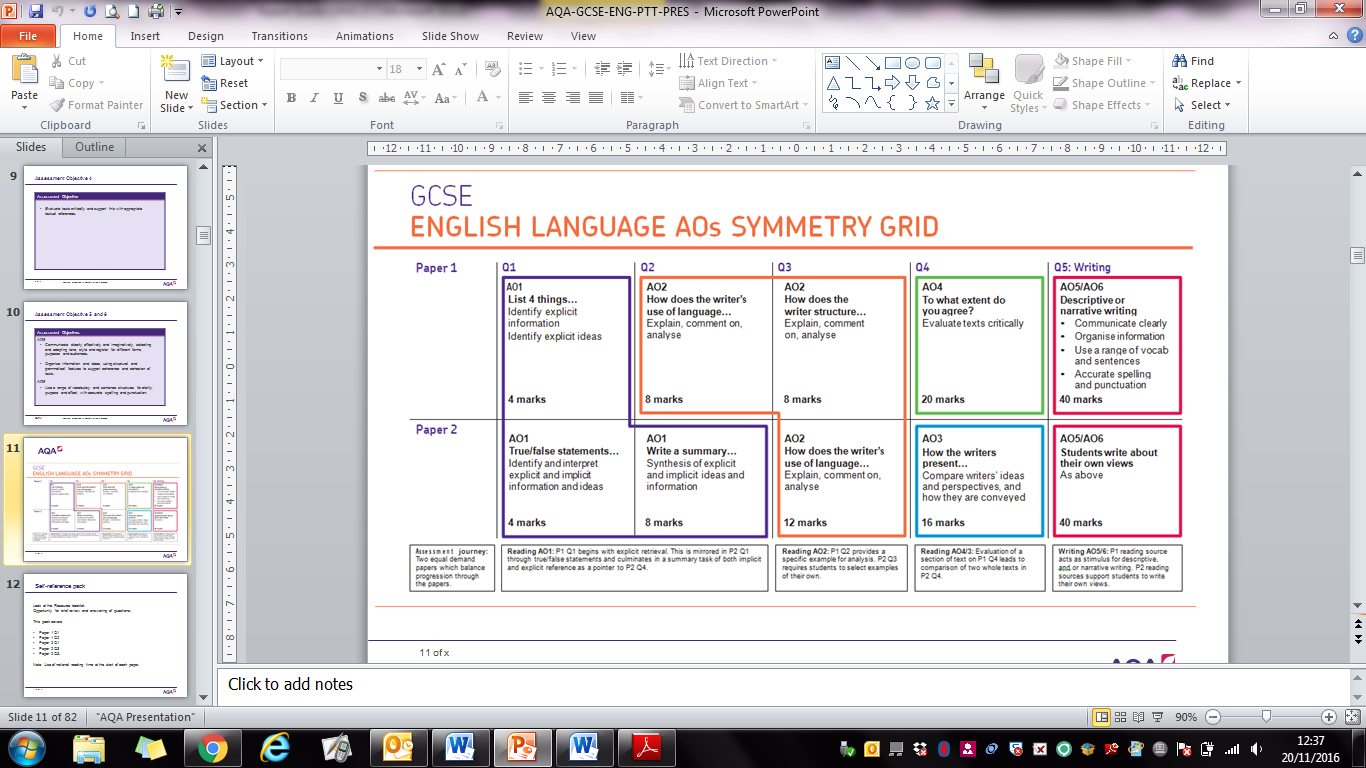 Timings: Approximately 50 minutes including thinking & planning time.Timings: Approximately 50 minutes including thinking & planning time.Timings: Approximately 50 minutes including thinking & planning time.Timings: Approximately 50 minutes including thinking & planning time.Timings: Approximately 50 minutes including thinking & planning time.Timings: Approximately 50 minutes including thinking & planning time.Timings: Approximately 50 minutes including thinking & planning time.Timings: Approximately 50 minutes including thinking & planning time.Timings: Approximately 50 minutes including thinking & planning time.How to approach this section:How to approach this section:How to approach this section:How to approach this section:How to approach this section:How to approach this section:How to approach this section:How to approach this section:How to approach this section:Q1:4 marks5 minsQ1:4 marks5 minsSOURCE ASOURCE ASOURCE ASOURCE ASOURCE ASOURCE ASOURCE AQ1:4 marks5 minsQ1:4 marks5 minsUnderline key words in question. Students MUST read all the statements before the shade ANY boxes. Only shade 4. Students shouldn’t fill the box unless they are certain. Write the letters (eg A, C, D, G) at the bottom of the page & check the text before they shade the box. This is marked by a computer; it won’t understand scribbles. Some statements will require inference so students must double check their answer.Underline key words in question. Students MUST read all the statements before the shade ANY boxes. Only shade 4. Students shouldn’t fill the box unless they are certain. Write the letters (eg A, C, D, G) at the bottom of the page & check the text before they shade the box. This is marked by a computer; it won’t understand scribbles. Some statements will require inference so students must double check their answer.Underline key words in question. Students MUST read all the statements before the shade ANY boxes. Only shade 4. Students shouldn’t fill the box unless they are certain. Write the letters (eg A, C, D, G) at the bottom of the page & check the text before they shade the box. This is marked by a computer; it won’t understand scribbles. Some statements will require inference so students must double check their answer.Underline key words in question. Students MUST read all the statements before the shade ANY boxes. Only shade 4. Students shouldn’t fill the box unless they are certain. Write the letters (eg A, C, D, G) at the bottom of the page & check the text before they shade the box. This is marked by a computer; it won’t understand scribbles. Some statements will require inference so students must double check their answer.Underline key words in question. Students MUST read all the statements before the shade ANY boxes. Only shade 4. Students shouldn’t fill the box unless they are certain. Write the letters (eg A, C, D, G) at the bottom of the page & check the text before they shade the box. This is marked by a computer; it won’t understand scribbles. Some statements will require inference so students must double check their answer.Underline key words in question. Students MUST read all the statements before the shade ANY boxes. Only shade 4. Students shouldn’t fill the box unless they are certain. Write the letters (eg A, C, D, G) at the bottom of the page & check the text before they shade the box. This is marked by a computer; it won’t understand scribbles. Some statements will require inference so students must double check their answer.Underline key words in question. Students MUST read all the statements before the shade ANY boxes. Only shade 4. Students shouldn’t fill the box unless they are certain. Write the letters (eg A, C, D, G) at the bottom of the page & check the text before they shade the box. This is marked by a computer; it won’t understand scribbles. Some statements will require inference so students must double check their answer.Q2:8 marks10-12 mins3 parasQ2:8 marks10-12 mins3 parasSOURCE A & B – Read both Q2 & Q4 first to check what to write aboutSOURCE A & B – Read both Q2 & Q4 first to check what to write aboutSOURCE A & B – Read both Q2 & Q4 first to check what to write aboutSOURCE A & B – Read both Q2 & Q4 first to check what to write aboutSOURCE A & B – Read both Q2 & Q4 first to check what to write aboutSOURCE A & B – Read both Q2 & Q4 first to check what to write aboutSOURCE A & B – Read both Q2 & Q4 first to check what to write aboutQ2:8 marks10-12 mins3 parasQ2:8 marks10-12 mins3 parasBefore starting, students must pick out the point of connection from the question, eg ‘Things to see & do’. Before starting, students must pick out the point of connection from the question, eg ‘Things to see & do’. Before starting, students must pick out the point of connection from the question, eg ‘Things to see & do’. Before starting, students must pick out the point of connection from the question, eg ‘Things to see & do’. Before starting, students must pick out the point of connection from the question, eg ‘Things to see & do’. Before starting, students must pick out the point of connection from the question, eg ‘Things to see & do’. Before starting, students must pick out the point of connection from the question, eg ‘Things to see & do’. Q2:8 marks10-12 mins3 parasQ2:8 marks10-12 mins3 parasAQA suggestion: Make clear statements about the connections (in some cases differences)Quote detailsMake an inference from the quotation which shows understanding. AQA suggestion: Make clear statements about the connections (in some cases differences)Quote detailsMake an inference from the quotation which shows understanding. AQA suggestion: Make clear statements about the connections (in some cases differences)Quote detailsMake an inference from the quotation which shows understanding. AQA suggestion: Make clear statements about the connections (in some cases differences)Quote detailsMake an inference from the quotation which shows understanding. AQA suggestion: Make clear statements about the connections (in some cases differences)Quote detailsMake an inference from the quotation which shows understanding. AQA suggestion: Make clear statements about the connections (in some cases differences)Quote detailsMake an inference from the quotation which shows understanding. AQA suggestion: Make clear statements about the connections (in some cases differences)Quote detailsMake an inference from the quotation which shows understanding. Q2:8 marks10-12 mins3 parasQ2:8 marks10-12 mins3 parasUse ‘Both… (both…), However, Whereas, Suggesting…’ approach x3. Must embed/use quotations. Must infer information (Suggesting part) Eg: Both Glastonbury and Greenwich have a focus on outdoor fun, but whereas modern crowds can camp out at Glastonbury in ‘a series of tents …’ which could be chaotic because “some lose their moorings” and go there to see bands like “Coldplay and The Killers”, at Greenwich the crowd went for treats to eat like “spice nuts” and “pennyworths of pickled salmon”. This suggests people have more leisure time to spend at Glastonbury than the crowd at Greenwich who seem to be enjoying a rare day out… (AQA ‘Prepare to Teach’ 2015)Use ‘Both… (both…), However, Whereas, Suggesting…’ approach x3. Must embed/use quotations. Must infer information (Suggesting part) Eg: Both Glastonbury and Greenwich have a focus on outdoor fun, but whereas modern crowds can camp out at Glastonbury in ‘a series of tents …’ which could be chaotic because “some lose their moorings” and go there to see bands like “Coldplay and The Killers”, at Greenwich the crowd went for treats to eat like “spice nuts” and “pennyworths of pickled salmon”. This suggests people have more leisure time to spend at Glastonbury than the crowd at Greenwich who seem to be enjoying a rare day out… (AQA ‘Prepare to Teach’ 2015)Use ‘Both… (both…), However, Whereas, Suggesting…’ approach x3. Must embed/use quotations. Must infer information (Suggesting part) Eg: Both Glastonbury and Greenwich have a focus on outdoor fun, but whereas modern crowds can camp out at Glastonbury in ‘a series of tents …’ which could be chaotic because “some lose their moorings” and go there to see bands like “Coldplay and The Killers”, at Greenwich the crowd went for treats to eat like “spice nuts” and “pennyworths of pickled salmon”. This suggests people have more leisure time to spend at Glastonbury than the crowd at Greenwich who seem to be enjoying a rare day out… (AQA ‘Prepare to Teach’ 2015)Use ‘Both… (both…), However, Whereas, Suggesting…’ approach x3. Must embed/use quotations. Must infer information (Suggesting part) Eg: Both Glastonbury and Greenwich have a focus on outdoor fun, but whereas modern crowds can camp out at Glastonbury in ‘a series of tents …’ which could be chaotic because “some lose their moorings” and go there to see bands like “Coldplay and The Killers”, at Greenwich the crowd went for treats to eat like “spice nuts” and “pennyworths of pickled salmon”. This suggests people have more leisure time to spend at Glastonbury than the crowd at Greenwich who seem to be enjoying a rare day out… (AQA ‘Prepare to Teach’ 2015)Use ‘Both… (both…), However, Whereas, Suggesting…’ approach x3. Must embed/use quotations. Must infer information (Suggesting part) Eg: Both Glastonbury and Greenwich have a focus on outdoor fun, but whereas modern crowds can camp out at Glastonbury in ‘a series of tents …’ which could be chaotic because “some lose their moorings” and go there to see bands like “Coldplay and The Killers”, at Greenwich the crowd went for treats to eat like “spice nuts” and “pennyworths of pickled salmon”. This suggests people have more leisure time to spend at Glastonbury than the crowd at Greenwich who seem to be enjoying a rare day out… (AQA ‘Prepare to Teach’ 2015)Use ‘Both… (both…), However, Whereas, Suggesting…’ approach x3. Must embed/use quotations. Must infer information (Suggesting part) Eg: Both Glastonbury and Greenwich have a focus on outdoor fun, but whereas modern crowds can camp out at Glastonbury in ‘a series of tents …’ which could be chaotic because “some lose their moorings” and go there to see bands like “Coldplay and The Killers”, at Greenwich the crowd went for treats to eat like “spice nuts” and “pennyworths of pickled salmon”. This suggests people have more leisure time to spend at Glastonbury than the crowd at Greenwich who seem to be enjoying a rare day out… (AQA ‘Prepare to Teach’ 2015)Use ‘Both… (both…), However, Whereas, Suggesting…’ approach x3. Must embed/use quotations. Must infer information (Suggesting part) Eg: Both Glastonbury and Greenwich have a focus on outdoor fun, but whereas modern crowds can camp out at Glastonbury in ‘a series of tents …’ which could be chaotic because “some lose their moorings” and go there to see bands like “Coldplay and The Killers”, at Greenwich the crowd went for treats to eat like “spice nuts” and “pennyworths of pickled salmon”. This suggests people have more leisure time to spend at Glastonbury than the crowd at Greenwich who seem to be enjoying a rare day out… (AQA ‘Prepare to Teach’ 2015)Q2:8 marks10-12 mins3 parasQ2:8 marks10-12 mins3 parasStudents must infer meaning from the information they extract from the text. Subtle & implied meaning will make a better answer & avoid paraphrasing the articles.Students must infer meaning from the information they extract from the text. Subtle & implied meaning will make a better answer & avoid paraphrasing the articles.Students must infer meaning from the information they extract from the text. Subtle & implied meaning will make a better answer & avoid paraphrasing the articles.Students must infer meaning from the information they extract from the text. Subtle & implied meaning will make a better answer & avoid paraphrasing the articles.Students must infer meaning from the information they extract from the text. Subtle & implied meaning will make a better answer & avoid paraphrasing the articles.Students must infer meaning from the information they extract from the text. Subtle & implied meaning will make a better answer & avoid paraphrasing the articles.Students must infer meaning from the information they extract from the text. Subtle & implied meaning will make a better answer & avoid paraphrasing the articles.Q2:8 marks10-12 mins3 parasQ2:8 marks10-12 mins3 parasStudents who refer to only one source are not in effect synthesising information and would be capped in level 2 of the mark scheme.Students who refer to only one source are not in effect synthesising information and would be capped in level 2 of the mark scheme.Students who refer to only one source are not in effect synthesising information and would be capped in level 2 of the mark scheme.Students who refer to only one source are not in effect synthesising information and would be capped in level 2 of the mark scheme.Students who refer to only one source are not in effect synthesising information and would be capped in level 2 of the mark scheme.Students who refer to only one source are not in effect synthesising information and would be capped in level 2 of the mark scheme.Students who refer to only one source are not in effect synthesising information and would be capped in level 2 of the mark scheme.Q2:8 marks10-12 mins3 parasQ2:8 marks10-12 mins3 parasThe question will not require students to consider writers’ techniques or effects of language.The question will not require students to consider writers’ techniques or effects of language.The question will not require students to consider writers’ techniques or effects of language.The question will not require students to consider writers’ techniques or effects of language.The question will not require students to consider writers’ techniques or effects of language.The question will not require students to consider writers’ techniques or effects of language.The question will not require students to consider writers’ techniques or effects of language.Q3:12 marks12-15 mins3 or 4 parasQ3:12 marks12-15 mins3 or 4 parasSOURCE BSOURCE BSOURCE BSOURCE BSOURCE BSOURCE BSOURCE BQ3:12 marks12-15 mins3 or 4 parasQ3:12 marks12-15 mins3 or 4 parasThis question can be on either text depending on the language in each source.This question can be on either text depending on the language in each source.This question can be on either text depending on the language in each source.This question can be on either text depending on the language in each source.This question can be on either text depending on the language in each source.This question can be on either text depending on the language in each source.This question can be on either text depending on the language in each source.Q3:12 marks12-15 mins3 or 4 parasQ3:12 marks12-15 mins3 or 4 parasStudents must analyse language in context of the extract.Students must analyse language in context of the extract.Students must analyse language in context of the extract.Students must analyse language in context of the extract.Students must analyse language in context of the extract.Students must analyse language in context of the extract.Students must analyse language in context of the extract.Q3:12 marks12-15 mins3 or 4 parasQ3:12 marks12-15 mins3 or 4 parasWhat is the focus of the question? Tie answers closely to that. Use it in your point.What is the focus of the question? Tie answers closely to that. Use it in your point.What is the focus of the question? Tie answers closely to that. Use it in your point.What is the focus of the question? Tie answers closely to that. Use it in your point.What is the focus of the question? Tie answers closely to that. Use it in your point.What is the focus of the question? Tie answers closely to that. Use it in your point.What is the focus of the question? Tie answers closely to that. Use it in your point.Q3:12 marks12-15 mins3 or 4 parasQ3:12 marks12-15 mins3 or 4 parasTeach students to look for word patterns, phrases, language features, language techniques, sentence forms/ length to enhance mood, adjectives to enhance description, patterns in words or phrases, imagery (simile) adding to overall piece.The key point here is that students MUST analyse language – it is not enough that they can select a word/phrase or method. They must be able to refer to specific details, name the technique and attempt to closely examine how the writer has conveyed an effect or meaning; they need to interpret their quote by analysing a key word in context of the extract. Teach students to look for word patterns, phrases, language features, language techniques, sentence forms/ length to enhance mood, adjectives to enhance description, patterns in words or phrases, imagery (simile) adding to overall piece.The key point here is that students MUST analyse language – it is not enough that they can select a word/phrase or method. They must be able to refer to specific details, name the technique and attempt to closely examine how the writer has conveyed an effect or meaning; they need to interpret their quote by analysing a key word in context of the extract. Teach students to look for word patterns, phrases, language features, language techniques, sentence forms/ length to enhance mood, adjectives to enhance description, patterns in words or phrases, imagery (simile) adding to overall piece.The key point here is that students MUST analyse language – it is not enough that they can select a word/phrase or method. They must be able to refer to specific details, name the technique and attempt to closely examine how the writer has conveyed an effect or meaning; they need to interpret their quote by analysing a key word in context of the extract. Teach students to look for word patterns, phrases, language features, language techniques, sentence forms/ length to enhance mood, adjectives to enhance description, patterns in words or phrases, imagery (simile) adding to overall piece.The key point here is that students MUST analyse language – it is not enough that they can select a word/phrase or method. They must be able to refer to specific details, name the technique and attempt to closely examine how the writer has conveyed an effect or meaning; they need to interpret their quote by analysing a key word in context of the extract. Teach students to look for word patterns, phrases, language features, language techniques, sentence forms/ length to enhance mood, adjectives to enhance description, patterns in words or phrases, imagery (simile) adding to overall piece.The key point here is that students MUST analyse language – it is not enough that they can select a word/phrase or method. They must be able to refer to specific details, name the technique and attempt to closely examine how the writer has conveyed an effect or meaning; they need to interpret their quote by analysing a key word in context of the extract. Teach students to look for word patterns, phrases, language features, language techniques, sentence forms/ length to enhance mood, adjectives to enhance description, patterns in words or phrases, imagery (simile) adding to overall piece.The key point here is that students MUST analyse language – it is not enough that they can select a word/phrase or method. They must be able to refer to specific details, name the technique and attempt to closely examine how the writer has conveyed an effect or meaning; they need to interpret their quote by analysing a key word in context of the extract. Teach students to look for word patterns, phrases, language features, language techniques, sentence forms/ length to enhance mood, adjectives to enhance description, patterns in words or phrases, imagery (simile) adding to overall piece.The key point here is that students MUST analyse language – it is not enough that they can select a word/phrase or method. They must be able to refer to specific details, name the technique and attempt to closely examine how the writer has conveyed an effect or meaning; they need to interpret their quote by analysing a key word in context of the extract. Q3:12 marks12-15 mins3 or 4 parasQ3:12 marks12-15 mins3 or 4 parasHenry uses direct address to his father which suggests familiarity, ‘’you will not let …’,  ‘you will let me come home’ and shows how his future is in the hands of his father, but  this is also contrasted with a much more distant and formal mode of address, ‘my dearFather’. This noun phrase is repeated in a number of places as an emotional tool to try and reinforce that his father is ‘dear’ to him – though the distance and time lapse of them being together suggests to the reader this may not be so – and is a deliberate choice by Henry to appeal to his father.Henry uses direct address to his father which suggests familiarity, ‘’you will not let …’,  ‘you will let me come home’ and shows how his future is in the hands of his father, but  this is also contrasted with a much more distant and formal mode of address, ‘my dearFather’. This noun phrase is repeated in a number of places as an emotional tool to try and reinforce that his father is ‘dear’ to him – though the distance and time lapse of them being together suggests to the reader this may not be so – and is a deliberate choice by Henry to appeal to his father.Henry uses direct address to his father which suggests familiarity, ‘’you will not let …’,  ‘you will let me come home’ and shows how his future is in the hands of his father, but  this is also contrasted with a much more distant and formal mode of address, ‘my dearFather’. This noun phrase is repeated in a number of places as an emotional tool to try and reinforce that his father is ‘dear’ to him – though the distance and time lapse of them being together suggests to the reader this may not be so – and is a deliberate choice by Henry to appeal to his father.Henry uses direct address to his father which suggests familiarity, ‘’you will not let …’,  ‘you will let me come home’ and shows how his future is in the hands of his father, but  this is also contrasted with a much more distant and formal mode of address, ‘my dearFather’. This noun phrase is repeated in a number of places as an emotional tool to try and reinforce that his father is ‘dear’ to him – though the distance and time lapse of them being together suggests to the reader this may not be so – and is a deliberate choice by Henry to appeal to his father.Henry uses direct address to his father which suggests familiarity, ‘’you will not let …’,  ‘you will let me come home’ and shows how his future is in the hands of his father, but  this is also contrasted with a much more distant and formal mode of address, ‘my dearFather’. This noun phrase is repeated in a number of places as an emotional tool to try and reinforce that his father is ‘dear’ to him – though the distance and time lapse of them being together suggests to the reader this may not be so – and is a deliberate choice by Henry to appeal to his father.Henry uses direct address to his father which suggests familiarity, ‘’you will not let …’,  ‘you will let me come home’ and shows how his future is in the hands of his father, but  this is also contrasted with a much more distant and formal mode of address, ‘my dearFather’. This noun phrase is repeated in a number of places as an emotional tool to try and reinforce that his father is ‘dear’ to him – though the distance and time lapse of them being together suggests to the reader this may not be so – and is a deliberate choice by Henry to appeal to his father.Henry uses direct address to his father which suggests familiarity, ‘’you will not let …’,  ‘you will let me come home’ and shows how his future is in the hands of his father, but  this is also contrasted with a much more distant and formal mode of address, ‘my dearFather’. This noun phrase is repeated in a number of places as an emotional tool to try and reinforce that his father is ‘dear’ to him – though the distance and time lapse of them being together suggests to the reader this may not be so – and is a deliberate choice by Henry to appeal to his father.Q3:12 marks12-15 mins3 or 4 parasQ3:12 marks12-15 mins3 or 4 parasEven where students are required to analyse language from a 19th century text, the emphasis will always be on aspects of language within the text itself – there is no requirement for students to know contextual, social or historical aspects outside of the text.Even where students are required to analyse language from a 19th century text, the emphasis will always be on aspects of language within the text itself – there is no requirement for students to know contextual, social or historical aspects outside of the text.Even where students are required to analyse language from a 19th century text, the emphasis will always be on aspects of language within the text itself – there is no requirement for students to know contextual, social or historical aspects outside of the text.Even where students are required to analyse language from a 19th century text, the emphasis will always be on aspects of language within the text itself – there is no requirement for students to know contextual, social or historical aspects outside of the text.Even where students are required to analyse language from a 19th century text, the emphasis will always be on aspects of language within the text itself – there is no requirement for students to know contextual, social or historical aspects outside of the text.Even where students are required to analyse language from a 19th century text, the emphasis will always be on aspects of language within the text itself – there is no requirement for students to know contextual, social or historical aspects outside of the text.Even where students are required to analyse language from a 19th century text, the emphasis will always be on aspects of language within the text itself – there is no requirement for students to know contextual, social or historical aspects outside of the text.Q3:12 marks12-15 mins3 or 4 parasQ3:12 marks12-15 mins3 or 4 parasAcronyms are NOT advised by the exam board. Students should start with the text and find what there is, not look for things that might not be there.Acronyms are NOT advised by the exam board. Students should start with the text and find what there is, not look for things that might not be there.Acronyms are NOT advised by the exam board. Students should start with the text and find what there is, not look for things that might not be there.Acronyms are NOT advised by the exam board. Students should start with the text and find what there is, not look for things that might not be there.Acronyms are NOT advised by the exam board. Students should start with the text and find what there is, not look for things that might not be there.Acronyms are NOT advised by the exam board. Students should start with the text and find what there is, not look for things that might not be there.Acronyms are NOT advised by the exam board. Students should start with the text and find what there is, not look for things that might not be there.Q3:12 marks12-15 mins3 or 4 parasQ3:12 marks12-15 mins3 or 4 parasSentences can be a language feature – simple, compound or complex sentences used for effect on the reader.Sentences can be a language feature – simple, compound or complex sentences used for effect on the reader.Sentences can be a language feature – simple, compound or complex sentences used for effect on the reader.Sentences can be a language feature – simple, compound or complex sentences used for effect on the reader.Sentences can be a language feature – simple, compound or complex sentences used for effect on the reader.Sentences can be a language feature – simple, compound or complex sentences used for effect on the reader.Sentences can be a language feature – simple, compound or complex sentences used for effect on the reader.Q4: 16 marks25-30 mins2 sides / 4-5 paras / ideasQ4: 16 marks25-30 mins2 sides / 4-5 paras / ideasSOURCE A & B Check Q2 – it should be a different focusSOURCE A & B Check Q2 – it should be a different focusSOURCE A & B Check Q2 – it should be a different focusSOURCE A & B Check Q2 – it should be a different focusSOURCE A & B Check Q2 – it should be a different focusSOURCE A & B Check Q2 – it should be a different focusSOURCE A & B Check Q2 – it should be a different focusQ4: 16 marks25-30 mins2 sides / 4-5 paras / ideasQ4: 16 marks25-30 mins2 sides / 4-5 paras / ideasNot purely a language analysis question. This must be focussed on the writer, not the reader.Not purely a language analysis question. This must be focussed on the writer, not the reader.Not purely a language analysis question. This must be focussed on the writer, not the reader.Not purely a language analysis question. This must be focussed on the writer, not the reader.Not purely a language analysis question. This must be focussed on the writer, not the reader.Not purely a language analysis question. This must be focussed on the writer, not the reader.Not purely a language analysis question. This must be focussed on the writer, not the reader.Q4: 16 marks25-30 mins2 sides / 4-5 paras / ideasQ4: 16 marks25-30 mins2 sides / 4-5 paras / ideasCompare how the writers convey their different perspectives…Compare how the writers convey their different ideas and perspectives…Compare how the writers have conveyed their different views and experiences…Compare how the two writers convey their different attitudes to…Compare how the writers convey their different perspectives…Compare how the writers convey their different ideas and perspectives…Compare how the writers have conveyed their different views and experiences…Compare how the two writers convey their different attitudes to…Compare how the writers convey their different perspectives…Compare how the writers convey their different ideas and perspectives…Compare how the writers have conveyed their different views and experiences…Compare how the two writers convey their different attitudes to…Compare how the writers convey their different perspectives…Compare how the writers convey their different ideas and perspectives…Compare how the writers have conveyed their different views and experiences…Compare how the two writers convey their different attitudes to…Compare how the writers convey their different perspectives…Compare how the writers convey their different ideas and perspectives…Compare how the writers have conveyed their different views and experiences…Compare how the two writers convey their different attitudes to…Compare how the writers convey their different perspectives…Compare how the writers convey their different ideas and perspectives…Compare how the writers have conveyed their different views and experiences…Compare how the two writers convey their different attitudes to…Compare how the writers convey their different perspectives…Compare how the writers convey their different ideas and perspectives…Compare how the writers have conveyed their different views and experiences…Compare how the two writers convey their different attitudes to…Q4: 16 marks25-30 mins2 sides / 4-5 paras / ideasQ4: 16 marks25-30 mins2 sides / 4-5 paras / ideasJay Rayner uses humour to good effect in his article and uses it both in his attitudes to parenting, ‘too busy killing things on Skype’ – showing his warm, relaxed attitude to his son and in his attitudes to education. He refers to his own education using self-deprecating humour however, using the simile, ‘like a line of Pac-Men doing a conga to refer to his own grades. This is in direct contrast to ….Jay Rayner uses humour to good effect in his article and uses it both in his attitudes to parenting, ‘too busy killing things on Skype’ – showing his warm, relaxed attitude to his son and in his attitudes to education. He refers to his own education using self-deprecating humour however, using the simile, ‘like a line of Pac-Men doing a conga to refer to his own grades. This is in direct contrast to ….Jay Rayner uses humour to good effect in his article and uses it both in his attitudes to parenting, ‘too busy killing things on Skype’ – showing his warm, relaxed attitude to his son and in his attitudes to education. He refers to his own education using self-deprecating humour however, using the simile, ‘like a line of Pac-Men doing a conga to refer to his own grades. This is in direct contrast to ….Jay Rayner uses humour to good effect in his article and uses it both in his attitudes to parenting, ‘too busy killing things on Skype’ – showing his warm, relaxed attitude to his son and in his attitudes to education. He refers to his own education using self-deprecating humour however, using the simile, ‘like a line of Pac-Men doing a conga to refer to his own grades. This is in direct contrast to ….Jay Rayner uses humour to good effect in his article and uses it both in his attitudes to parenting, ‘too busy killing things on Skype’ – showing his warm, relaxed attitude to his son and in his attitudes to education. He refers to his own education using self-deprecating humour however, using the simile, ‘like a line of Pac-Men doing a conga to refer to his own grades. This is in direct contrast to ….Jay Rayner uses humour to good effect in his article and uses it both in his attitudes to parenting, ‘too busy killing things on Skype’ – showing his warm, relaxed attitude to his son and in his attitudes to education. He refers to his own education using self-deprecating humour however, using the simile, ‘like a line of Pac-Men doing a conga to refer to his own grades. This is in direct contrast to ….Jay Rayner uses humour to good effect in his article and uses it both in his attitudes to parenting, ‘too busy killing things on Skype’ – showing his warm, relaxed attitude to his son and in his attitudes to education. He refers to his own education using self-deprecating humour however, using the simile, ‘like a line of Pac-Men doing a conga to refer to his own grades. This is in direct contrast to ….Q4: 16 marks25-30 mins2 sides / 4-5 paras / ideasQ4: 16 marks25-30 mins2 sides / 4-5 paras / ideasUse the key words at the start of the paragraphs. Eg, the writer’s perspective/idea/view/attitude is …The writer conveys this message by using… *quote* which shows that his attitude is…Use the key words at the start of the paragraphs. Eg, the writer’s perspective/idea/view/attitude is …The writer conveys this message by using… *quote* which shows that his attitude is…Use the key words at the start of the paragraphs. Eg, the writer’s perspective/idea/view/attitude is …The writer conveys this message by using… *quote* which shows that his attitude is…Use the key words at the start of the paragraphs. Eg, the writer’s perspective/idea/view/attitude is …The writer conveys this message by using… *quote* which shows that his attitude is…Use the key words at the start of the paragraphs. Eg, the writer’s perspective/idea/view/attitude is …The writer conveys this message by using… *quote* which shows that his attitude is…Use the key words at the start of the paragraphs. Eg, the writer’s perspective/idea/view/attitude is …The writer conveys this message by using… *quote* which shows that his attitude is…Use the key words at the start of the paragraphs. Eg, the writer’s perspective/idea/view/attitude is …The writer conveys this message by using… *quote* which shows that his attitude is…Q4: 16 marks25-30 mins2 sides / 4-5 paras / ideasQ4: 16 marks25-30 mins2 sides / 4-5 paras / ideasWhat does the writer feel / think about the subject which they have written about?What method have they used to demonstrate this idea?How is it different to what he second writer think about their subject?Embed short quotations and infer meaning about the writer’s ideas / attitude What does the writer feel / think about the subject which they have written about?What method have they used to demonstrate this idea?How is it different to what he second writer think about their subject?Embed short quotations and infer meaning about the writer’s ideas / attitude What does the writer feel / think about the subject which they have written about?What method have they used to demonstrate this idea?How is it different to what he second writer think about their subject?Embed short quotations and infer meaning about the writer’s ideas / attitude What does the writer feel / think about the subject which they have written about?What method have they used to demonstrate this idea?How is it different to what he second writer think about their subject?Embed short quotations and infer meaning about the writer’s ideas / attitude What does the writer feel / think about the subject which they have written about?What method have they used to demonstrate this idea?How is it different to what he second writer think about their subject?Embed short quotations and infer meaning about the writer’s ideas / attitude What does the writer feel / think about the subject which they have written about?What method have they used to demonstrate this idea?How is it different to what he second writer think about their subject?Embed short quotations and infer meaning about the writer’s ideas / attitude What does the writer feel / think about the subject which they have written about?What method have they used to demonstrate this idea?How is it different to what he second writer think about their subject?Embed short quotations and infer meaning about the writer’s ideas / attitude Q4: 16 marks25-30 mins2 sides / 4-5 paras / ideasQ4: 16 marks25-30 mins2 sides / 4-5 paras / ideasSubject terminology is not mentioned in the mark scheme for this question BUT they should be identifying writer’s methods which demonstrate their experience / feelings / attitudes.Subject terminology is not mentioned in the mark scheme for this question BUT they should be identifying writer’s methods which demonstrate their experience / feelings / attitudes.Subject terminology is not mentioned in the mark scheme for this question BUT they should be identifying writer’s methods which demonstrate their experience / feelings / attitudes.Subject terminology is not mentioned in the mark scheme for this question BUT they should be identifying writer’s methods which demonstrate their experience / feelings / attitudes.Subject terminology is not mentioned in the mark scheme for this question BUT they should be identifying writer’s methods which demonstrate their experience / feelings / attitudes.Subject terminology is not mentioned in the mark scheme for this question BUT they should be identifying writer’s methods which demonstrate their experience / feelings / attitudes.Subject terminology is not mentioned in the mark scheme for this question BUT they should be identifying writer’s methods which demonstrate their experience / feelings / attitudes.Q4: 16 marks25-30 mins2 sides / 4-5 paras / ideasQ4: 16 marks25-30 mins2 sides / 4-5 paras / ideasThe writer suggests that… S/He feels that… The tone of the article suggests that… The writer suggests that… S/He feels that… The tone of the article suggests that… The writer suggests that… S/He feels that… The tone of the article suggests that… The writer suggests that… S/He feels that… The tone of the article suggests that… The writer suggests that… S/He feels that… The tone of the article suggests that… The writer suggests that… S/He feels that… The tone of the article suggests that… The writer suggests that… S/He feels that… The tone of the article suggests that… Q4: 16 marks25-30 mins2 sides / 4-5 paras / ideasQ4: 16 marks25-30 mins2 sides / 4-5 paras / ideasUse discourse markers to compare: Whereas, On the other hand, However, Equally, Similarly, Likewise etcUse discourse markers to compare: Whereas, On the other hand, However, Equally, Similarly, Likewise etcUse discourse markers to compare: Whereas, On the other hand, However, Equally, Similarly, Likewise etcUse discourse markers to compare: Whereas, On the other hand, However, Equally, Similarly, Likewise etcUse discourse markers to compare: Whereas, On the other hand, However, Equally, Similarly, Likewise etcUse discourse markers to compare: Whereas, On the other hand, However, Equally, Similarly, Likewise etcUse discourse markers to compare: Whereas, On the other hand, However, Equally, Similarly, Likewise etcQ4: 16 marks25-30 mins2 sides / 4-5 paras / ideasQ4: 16 marks25-30 mins2 sides / 4-5 paras / ideasIs it an article written for the public? Or private?Is it an article written for the public? Or private?Is it an article written for the public? Or private?Is it an article written for the public? Or private?Is it an article written for the public? Or private?Is it an article written for the public? Or private?Is it an article written for the public? Or private?Q4: 16 marks25-30 mins2 sides / 4-5 paras / ideasQ4: 16 marks25-30 mins2 sides / 4-5 paras / ideasIs the tone mocking, humorous, serious? Is colloquial or formal language used?Is the tone mocking, humorous, serious? Is colloquial or formal language used?Is the tone mocking, humorous, serious? Is colloquial or formal language used?Is the tone mocking, humorous, serious? Is colloquial or formal language used?Is the tone mocking, humorous, serious? Is colloquial or formal language used?Is the tone mocking, humorous, serious? Is colloquial or formal language used?Is the tone mocking, humorous, serious? Is colloquial or formal language used?Q4: 16 marks25-30 mins2 sides / 4-5 paras / ideasQ4: 16 marks25-30 mins2 sides / 4-5 paras / ideasIs one more traditional and one more modern and forward thinking?Is one more traditional and one more modern and forward thinking?Is one more traditional and one more modern and forward thinking?Is one more traditional and one more modern and forward thinking?Is one more traditional and one more modern and forward thinking?Is one more traditional and one more modern and forward thinking?Is one more traditional and one more modern and forward thinking?